Name………………………………………..ADM No……………. Class………………..448/1ELECTRICITYPaper 2(PRACTICAL)MAY 2023Time: 2 ½ hoursMECS CLUSTER JOINT EXAMINATIONFORM FOUR TERM ONE  EXAMINATION  2023ELECTRICITYInstructions To Candidates1. There are FOUR exercises in this paper2. Candidates are allowed 30 minutes for each exercise3. Each exercise will be awarded a maximum of 20 marks4. Write your Name and Index number at the top of this page5. Do NOT do work related to other stations while at a different station6. Attempt All the exercises as directed by the examiner(s)				For Examiner’s Use OnlyThis paper consists of 6 printed pages. Candidates should confirm that all the pages are printed as indicated and that no questions are missing.EXERCISE 1   (20mks)EXERCISE 2: (20mks)The figure below shows the isometric view of a metal bracket. Study the drawing carefully. The bold arrow indicates the front view of the bracket.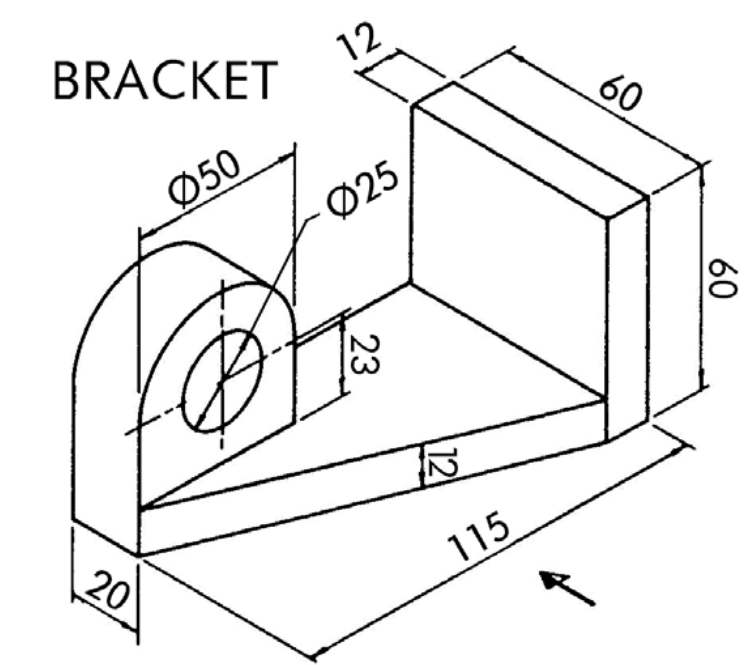 On the plain paper provided, draw the following third angle orthographic views of the guide:The Front elevationThe End elevationThe Plan viewLabel the views and indicate six main dimensions on the drawingEXERCISE 3: (20mks)The figure below shows a Zener diode testing circuit						    R     47Ω		 +ve	ID	                    	       Voltmeter	Dz     VD		  -ve			    SwitchUse the equipment and components provided to carry out the following tasks:(a) With the power OFF, set up the circuit as shown in the figure above. Let the examiner check your circuit before proceeding								(5mks)(b) Put ON the power and set the supply voltage, Vs to various values as shown in the table below. Record the corresponding values of the current through the diode, ID and the voltage across the diode, VD										(8mks)
(c) Reduce the supply voltage to zero and turn OFF the power supply(d) Draw a graph of ID against VD on the graph paper provided   please turn over(PTO)	(4mks)(e) From the graph, determine the voltage at which the Zener diode starts conducting significantly											(1mk)                         VZ =  --------------------------------------------------------------------(f) Give a practical application of the circuit tested above					(2mks)    ------------------------------------------------------------------------------------------------------------------     ------------------------------------------------------------------------------------------------------------------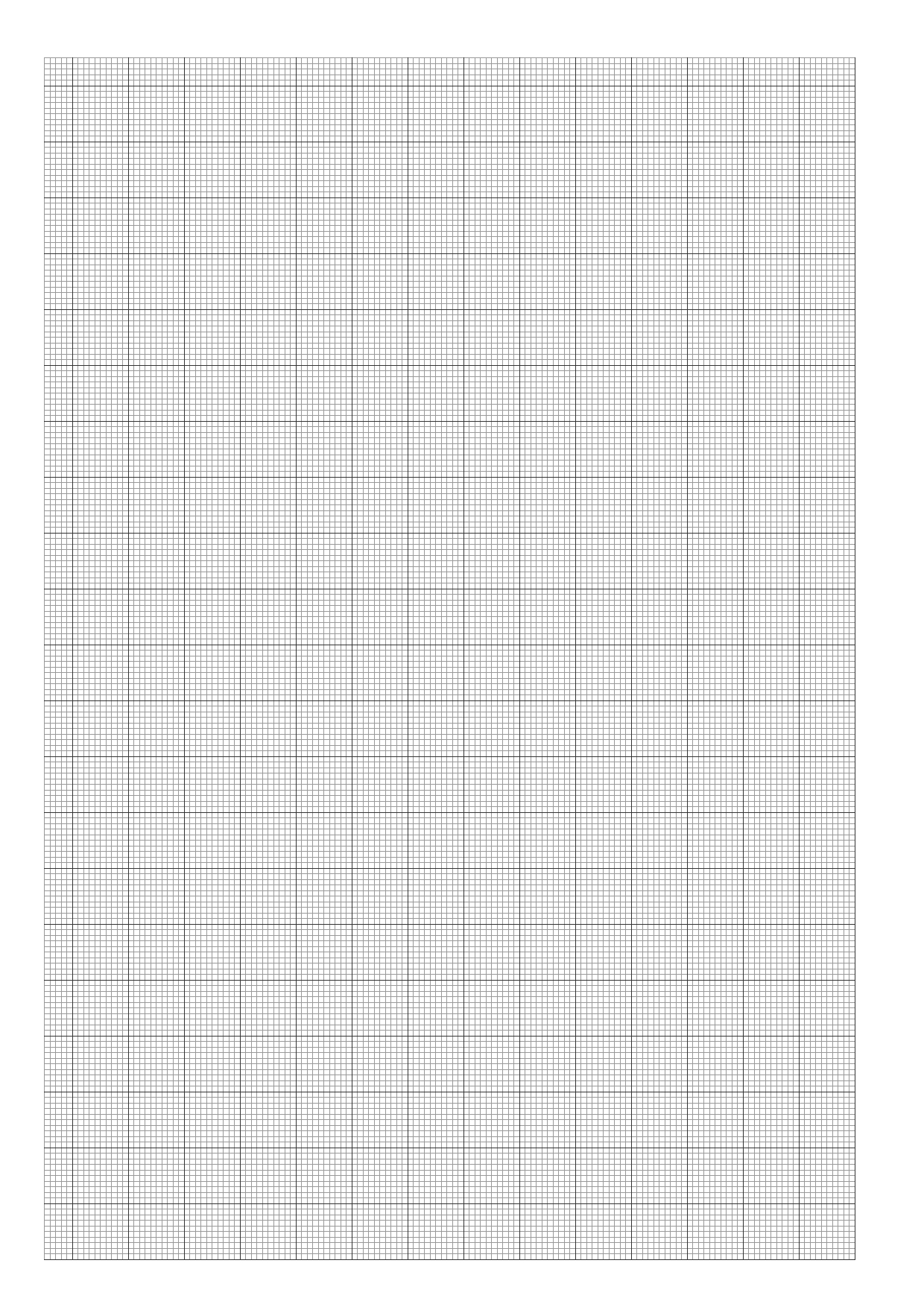 EXERCISE 4: (20mks)The figure below shows the layout diagram of a lamp circuit carried out in p.v.c. insulated and sheathed cables.        (a) Install and wire the circuit such that the lamp is controlled by the one-way switch (17mks) 	(b) Name three types of tools and three types of accessories used in the exercise	(3mks)Tools:Accessories:ExerciseExercise      1      2     3    4TotalTotal MarksTotal Marks2020202080Marks ScoredMarks ScoredVs (v)ID (mA)VD (v)   2   4   6   8  10  12